ANO 2009Quantidade total de demandas:RECEBIDAS: 1490ATENDIDAS: (dado não era contabilizado)Quantidade de pedidos de informação*: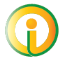 RECEBIDOS: 315 (33%)ATENDIDOS: (dado não era contabilizado)INDEFERIDOS: (dado não era contabilizado) *obs: solicitação e informação eram contabilizados juntos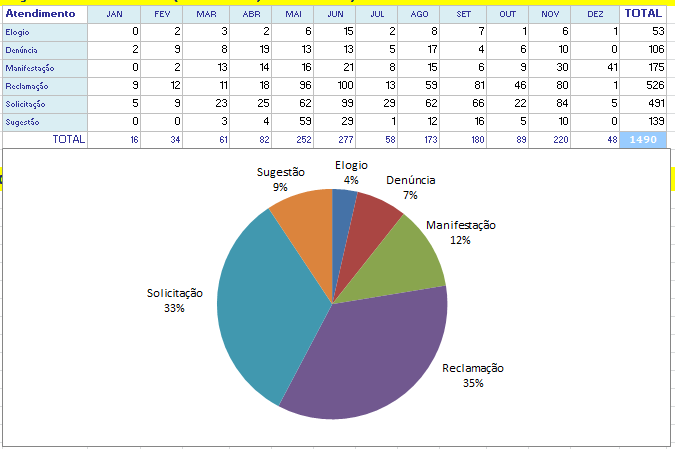 